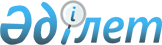 О внесении изменения в приказ Министра здравоохранения Республики Казахстан от 5 сентября 2018 года № ҚР ДСМ-10 "Об утверждении тарифов на медицинские услуги, оказываемые в рамках гарантированного объема бесплатной медицинской помощи и в системе обязательного социального медицинского страхования"
					
			Утративший силу
			
			
		
					Приказ Министра здравоохранения Республики Казахстан от 24 апреля 2020 года № ҚР ДСМ-41/2020. Зарегистрирован в Министерстве юстиции Республики Казахстан 25 апреля 2020 года № 20484. Утратил силу приказом и.о. Министра здравоохранения Республики Казахстан от 30 октября 2020 года № ҚР ДСМ-170/2020.
      Сноска. Утратил силу приказом и.о. Министра здравоохранения РК от 30.10.2020 № ҚР ДСМ-170/2020 (вводится в действие по истечении десяти календарных дней после дня его первого официального опубликования).
      В соответствии с пунктом 2 статьи 23 Кодекса Республики Казахстан от 18 сентября 2009 года "О здоровье народа и системе здравоохранения" ПРИКАЗЫВАЮ:
      1. Внести в приказ Министра здравоохранения Республики Казахстан от 5 сентября 2018 года № ҚР ДСМ-10 "Об утверждении тарифов на медицинские услуги, оказываемые в рамках гарантированного объема бесплатной медицинской помощи и в системе обязательного социального медицинского страхования" (зарегистрирован в Реестре государственной регистрации нормативных правовых актов под № 17353, опубликован 12 сентября 2018 года в Эталонном контрольном банке нормативных правовых актов Республики Казахстан) следующее изменение:
      тарифы на медицинские услуги в рамках гарантированного объема бесплатной медицинской помощи, оплата которых осуществляется медицинским и немедицинским организациям в условиях чрезвычайного положения, связанного с пандемией коронавируса COVID-19, утвержденные указанным приказом, изложить в редакции согласно приложению к настоящему приказу.
      2. Департаменту координации обязательного социального медицинского страхования Министерства здравоохранения Республики Казахстан в установленном законодательством Республики Казахстан порядке обеспечить:
      1) государственную регистрацию настоящего приказа в Министерстве юстиции Республики Казахстан;
      2) размещение настоящего приказа на интернет-ресурсе Министерства здравоохранения Республики Казахстан после его официального опубликования;
      3) в течение десяти рабочих дней после государственной регистрации настоящего приказа представление в Юридический департамент Министерства здравоохранения Республики Казахстан сведений об исполнении мероприятий, предусмотренных подпунктами 1) и 2) настоящего пункта.
      3. Контроль за исполнением настоящего приказа оставляю за собой.
      4. Настоящий приказ вводится в действие со дня его первого официального опубликования. Тарифы на медицинские услуги в рамках гарантированного объема бесплатной медицинской помощи, оплата которых осуществляется медицинским и немедицинским организациям в условиях чрезвычайного положения, связанного с пандемией коронавируса COVID-19 Коэффициенты продолжительности отопительного сезона  Экологические коэффициенты Поправочный коэффициент для медицинских организаций, оказывающих медицинские услуги гражданам Республики Казахстан, проживающим в городе Байконыр, поселках Торетам и Акай
					© 2012. РГП на ПХВ «Институт законодательства и правовой информации Республики Казахстан» Министерства юстиции Республики Казахстан
				
      Министр здравоохранения
Республики Казахстан 

Е. Биртанов
Приложение к приказу
Министр здравоохранения
Республики Казахстан
от 24 апреля 2020 года
№ ҚР ДСМ-41/2020Приложение 23
к приказу Министра
здравоохранения
Республики Казахстан
от 5 сентября 2018 года
№ ҚР ДСМ-10
№ п/п
Наименование
Единица измерения
Тариф, в тенге
1
Тариф по карантинной госпитализации
койко-день
10 413,96
2
Тариф по провизорной госпитализации
койко-день
11 619,80
3
Тариф за пролеченный случай в круглосуточных стационарах
койко-день
15 113,34
4
Тариф за диагностическое исследование на выявление РНК вируса COVID-19 из биологического материала методом полимеразной цепной реакции
услуга
11 499,46Приложение 1
к Тарифам на медицинские
услуги в рамках
гарантированного объема
бесплатной медицинской
помощи, оплата которых
осуществляется медицинским и
немедицинским организациям в
условиях чрезвычайного
положения, связанного с
пандемией коронавируса
COVID-19 
№
Код региона
Область
Коэффициенты продолжительности отопительного сезона
1
11
Акмолинская область
1,0049
2
15
Актюбинская область
1,0049
3
35
Карагандинская область
1,0049
4
39
Костанайская область
1,0049
5
55
Павлодарская область
1,0049
6
59
Северо-Казахстанская область 
1,0049
7
63
Восточно-Казахстанская область
1,0049
8
71
город Нур-Султан
1,0049
9
23
Атырауская область
1,0028
10
27
Западно-Казахстанская область
1,0028
11
47
Мангистауская область
1,0028
12
43
Кызылординская область
1,0028
13
19
Алматинская область 
1,0000
14
31
Жамбылская область
1,0000
15
51
Туркестанская область
1,0000
16
75
город Алматы
1,0000
17
51
город Шымкент
1,0000Приложение 2
к Тарифам на медицинские
услуги в рамках
гарантированного объема
бесплатной медицинской
помощи, оплата которых
осуществляется медицинским и
немедицинским организациям в
условиях чрезвычайного
положения, связанного с
пандемией коронавируса
COVID-19 
№
Код региона
Область
Регион
Коэффициент
1
1536
Актюбинская область
Байганинский район
1,0779
2
1548
Актюбинская область
Мугалжарский район
1,0779
3
1556
Актюбинская область
Темирский район
1,0779
4
1564
Актюбинская область
Шалкарский район
1,2595
5
1568
Актюбинская область
Иргизский район
1,0779
6
3560
Карагандинская область
Улытауский район
1,0779
7
3548
Карагандинская область
Каркаралинский район
1,0243
8
4310
Кызылординская область
г. Кызылорда
1,1557
9
4319
Кызылординская область
г. Байконыр
1,1557
10
4332
Кызылординская область
Аральский район
1,2595
11
4336
Кызылординская область
Жалагашский район
1,1557
12
4340
Кызылординская область
Жанакорганский район
1,1557
13
4344
Кызылординская область
Казалинский район
1,2595
14
4346
Кызылординская область
Кармакшинский район
1,1557
15
4348
Кызылординская область
Сырдарьинский район
1,1557
16
4352
Кызылординская область
Чиилийский район
1,1557
17
5116
Туркестанская область
г. Арысь
1,0779
18
5126
Туркестанская область
г. Туркестан
1,0779
19
5148
Туркестанская область
Отрарский район
1,0779
20
5156
Туркестанская область
Сузакский район
1,0779
21
5164
Туркестанская область
Шардаринский район
1,0779
22
6332
Восточно-Казахстанская область
Абайский район
1,0283
23
6318
Восточно-Казахстанская область
г. Аягоз
1,0243
24
6334
Восточно-Казахстанская область
Аягозский район
1,0243
25
6336
Восточно-Казахстанская область
Бескарагайский район
1,0283
26
6338
Восточно-Казахстанская область
Бородулихинский район
1,0243
27
6340
Восточно-Казахстанская область
Глубоковский район
1,0243
28
6344
Восточно-Казахстанская область
Жарминский район
1,0243
29
6346
Восточно-Казахстанская область
Зайсанский район
1,0202
30
6320
Восточно-Казахстанская область
г. Зыряновск
1,0202
31
6348
Восточно-Казахстанская область
Зыряновский район
1,0202
32
6350
Восточно-Казахстанская область
Кокпектинский район
1,0202
33
6322
Восточно-Казахстанская область
г. Курчатов
1,0243
34
6324
Восточно-Казахстанская область
г. Риддер
1,0243
35
6328
Восточно-Казахстанская область
г. Семей
1,0243
36
6358
Восточно-Казахстанская область
Тарбагатайский район
1,0202
37
6362
Восточно-Казахстанская область
Уланский район
1,0243
38
6364
Восточно-Казахстанская область
Урджарский район
1,0202
39
6368
Восточно-Казахстанская область
Шемонаихинский район
1,0243
40
6310
Восточно-Казахстанская область
г. Усть-Каменогорск
1,0243
41
5552
Павлодарская область
Район Аққулы
1,0202
42
5556
Павлодарская область
Майский район
1,0243
43
5536
Павлодарская область
Баянаульский район
1,0162Приложение 3
к Тарифам на медицинские
услуги в рамках
гарантированного объема
бесплатной медицинской
помощи, оплата которых
осуществляется медицинским и
немедицинским организациям в
условиях чрезвычайного
положения, связанного с
пандемией коронавируса
COVID-19 
№
Наименование медицинской организации
Поправочный коэффициент
Поправочный коэффициент
1
Коммунальное государственное предприятие на праве хозяйственного ведения "Многопрофильная больница города Байконыр" управления здравоохранения Кызылординской области
КДУ
Стационар
1
Коммунальное государственное предприятие на праве хозяйственного ведения "Многопрофильная больница города Байконыр" управления здравоохранения Кызылординской области
 

1,0691
1,0121